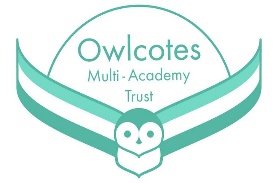 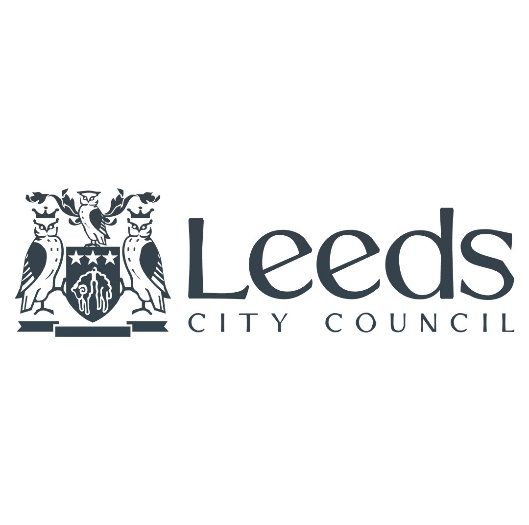 Leeds City Council is committed to fair treatment of all our existing and potential customers, employees, and our partners.  We are committed to ensuring that our practices and services are free from unlawful discrimination and they meet the needs of all sections of the community.We would appreciate it if you could complete the equality monitoring questions below.  This will help us in monitoring the fairness and effectiveness of our service delivery and employment practices and to develop future policies and services.  You are under no obligation to provide the information requested and it will not make any difference to the service you receive if you do not answer them.  However, the more information we can collect the more effective our equality monitoring will be.  The categories included have been informed by the National Census 2011 and characteristics protected by equality legislation as well as other questions that are relevant to local communities in Leeds.The information you supply will be used for monitoring and reporting purposes around the fairness and effectiveness of our service delivery and employment practices only.  You will not be identified in any statistics that the council publishes.  The information you supply will be treated in the strictest confidence and will be held in accordance with the GDPR and Data Protection Act 2018.  If we need to share any information with a third party, we will make sure the same levels of protection are in place.Sex and Gender Identity: Female (including trans female) Male (including trans male) Non-binary Other I prefer not to sayIs your gender the same as the sex you were assigned at birth? Yes No I prefer not to sayWhat is your age? 16 - 21 22 - 30 31 - 40 41 - 50 51 - 60 61+ I prefer not to sayPlease indicate which best describes your ethnic origin: Asian or Asian British - Bangladeshi Asian or Asian British - Chinese Asian or Asian British - Indian  Asian or Asian British - Kashmiri  Asian or Asian British - Pakistani Black or Black British - African Black or Black British - Caribbean Mixed/multiple ethnic group - White and Asian Mixed/multiple ethnic group - White and Black African Mixed/multiple ethnic group - White and Black Caribbean Other ethnic groups - Arab Other ethnic groups - Gypsy or Traveller White - British White - English White - Irish White - Northern Irish White - Scottish White - Welsh Any other backgroundDo you consider yourself to be disabled? Yes No I prefer not to sayIf you have said yes, you consider yourself to be disabled, what is the nature of your impairment? Hearing impairment (such as being deaf or hard of hearing) Learning disability (such as Down’s syndrome or dyslexia) or cognitive impairment (such as autism or head injury) Long-standing illness or health condition (such as cancer, HIV, diabetes, chronic heart disease or epilepsy) Mental health condition (such as depression or schizophrenia) Physical impairment (such as using a wheelchair to get around and/or difficulty using your arms) Visual impairment (such as being blind or partially sighted) I prefer not to sayPlease indicate which best describes your sexual orientation (please note: if you are under the age of 16 years old you do not need to complete this section): Bisexual Gay man Heterosexual / Straight Lesbian / Gay woman Other I prefer not to sayPlease indicate which best describes your religion or belief: Buddhist Christian Hindu Jewish Muslim No belief No religion Sikh Other I prefer not to sayThe council considers a 'carer' is someone who provides care for a relative, neighbour or friend who is dependent on them because they cannot manage without their help because of physical or mental ill-health, disability, frailty, sensory impairment, old age or substance misuse.  In the context of employment, a ‘working carer’ is someone who balances these unpaid caring responsibilities with full or part-time employment. Please indicate whether you consider yourself to be a carer: Yes No I prefer not to say